Домашнее задание для 1 ДОП от 30.09.23.Повторять. Музыкальный звук - это звук,который можно сыграть на музыкальном инструменте или спеть голосом. Октава - это расстояние отодной ноты "до" до следующей. Длительность - этопродолжительность звучания ноты. Новое понятие: Ритм.Когда в музыке чередуются звуки разной высоты, образуется мелодическая линия. (последовательность звуков). Когда в музыке чередуются разные длительности звуков образуется РИТМ. Ритм - это чередование длительностей.Выучить новое понятие и его определение наизусть!При исполнении четверти нужно сделать длинный хлопок и произнести ритмослог «ТА», при исполнении восьмушки мы делаем короткий хлопок и произносим ритмослог «ти».Баева, Зебра "Сольфеджио для 1 - 2 кл." Песенка "Дон-дон".Внимательно посмотреть ритм песенки, какие длительности чередуются.Попробуйте самостоятелтно прочитать ритм вслух на ритмослоги длительностей (четверть - ТА, восьмая -ти) с хлопками до слов "Кошка выскочила…"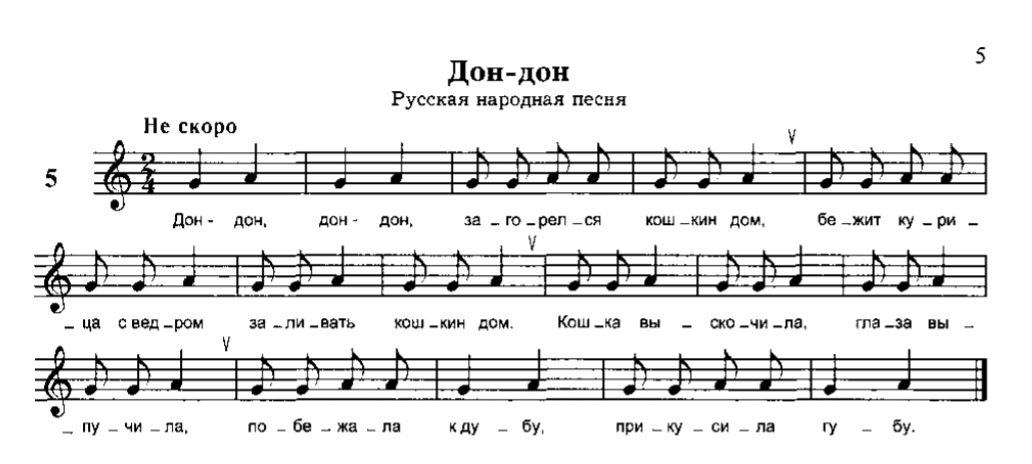 * Называть ноты, или петь не нужно! Только прочитать ритм из четвертей и восьмых на ритмослоги.